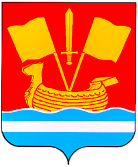 АДМИНИСТРАЦИЯ КИРОВСКОГО МУНИЦИПАЛЬНОГО РАЙОНА ЛЕНИНГРАДСКОЙ ОБЛАСТИП О С Т А Н О В Л Е Н И Еот 6 сентября 2021 года  № 1567О внесении изменений в постановление администрации Кировского муниципального района Ленинградской области от 21 ноября 2013 года № 5883 «Об утверждении  муниципальной программы «Ремонт и содержание автомобильных дорог Кировского муниципального района Ленинградской области»В соответствии с п.п. 4.1.2. постановления администрации Кировского муниципального района Ленинградской области от 24 февраля 2014 года № 584 «Об утверждении Порядка разработки, реализации и оценки эффективности муниципальных программ Кировского муниципального района Ленинградской области» внести в постановление администрации Кировского муниципального района Ленинградской области от 21 ноября 2013 года № 5883 «Об утверждении муниципальной программы «Ремонт и содержание автомобильных дорог Кировского муниципального района Ленинградской области» (далее - Постановление) следующие изменения:1. В заголовке и по тексту Постановления слова «Муниципальная программа «Ремонт и содержание автомобильных дорог Кировского муниципального района  Ленинградской области» заменить словами «Муниципальная программа «Осуществление дорожной деятельности в отношении автомобильных дорог местного значения Кировского муниципального района Ленинградской области и пассажирских перевозок по муниципальным маршрутам Кировского муниципального района Ленинградской области» (далее - Программа).	2. Паспорт Программы изложить в редакции согласно приложению 1 к настоящему постановлению.	3. Раздел 3 «Ресурсное обеспечение программы» Программы изложить в редакции согласно приложению 2 к настоящему постановлению.	4. Приложение 1 «Перечень мероприятий муниципальной программы «Ремонт и содержание автомобильных дорог Кировского муниципального района Ленинградской области» к  Программе изложить в  редакции согласно приложению 3 к настоящему постановлению.	5. Приложение 2 «Планируемые результаты муниципальной программы «Ремонт и содержание автомобильных дорог Кировского муниципального района Ленинградской области» к Программе изложить в  редакции согласно приложению 4 к настоящему постановлению.	6. Раздел Программы «Обоснование финансовых ресурсов, необходимых для реализации мероприятий муниципальной программы «Ремонт  и содержание автомобильных дорог Кировского муниципального района Ленинградской области» изложить в редакции согласно приложению 5 к настоящему постановлению.	7. Постановление вступает в силу после официального опубликования.Заместитель главы администрациипо земельным и имущественным вопросам                                  Ю.Ю. Фауст Приложение 1к постановлению администрации                                   Кировского муниципального района                                                                                 Ленинградской области                                                                                                                                                   от 6 сентября 2021 г. № 1567                                                                                                                    МУНИЦИПАЛЬНАЯ ПРОГРАММА «Осуществление дорожной деятельности в отношении автомобильных дорог местного значения Кировского муниципального района Ленинградской области и пассажирских перевозок по муниципальным маршрутам Кировского муниципального района Ленинградской области»Паспорт муниципальной программы «Осуществление дорожной деятельности в отношении автомобильных дорог местного значения Кировского муниципального района Ленинградской области и пассажирских перевозок по муниципальным маршрутам Кировского муниципального района Ленинградской области»Приложение 2                                                                                    к постановлению  администрацииКировского муниципального района Ленинградской  области                                                                                        от 6 сентября 2021 г. № 15673.  Ресурсное  обеспечение   программыОбщая  сумма  расходов  на  реализацию  мероприятий муниципальной программы    составляет 328283,61909 тыс. руб.  в  т.ч.  по  годам:Первый этап с 2014 года по 2018 год – 41 521,81645 тыс. руб.;2019 год -  9168,726 тыс. руб.;2020 год – 11 490, 64224 тыс. руб.; 2021  год – 111247,42274 тыс. руб.;2022 год – 77427,50583 тыс. руб.;2023 год – 77427,50583 тыс. руб.Приложение  3к   постановлению  администрации                                                                         Кировского муниципального района                                                                     Ленинградской   области                                                                                                                                                 		от 6 сентября 2021 г. № 1567                                                                                                                                                                                                                                 Приложение 1к программе «Осуществление дорожной деятельности в отношении автомобильных дорог местного значения Кировского муниципального района Ленинградской области и пассажирских перевозок по муниципальным маршрутам Кировского муниципального района Ленинградской области»Перечень мероприятий муниципальной программы «Осуществление дорожной деятельности в отношении автомобильных дорог местного значения Кировского муниципального района Ленинградской области и пассажирских перевозок по муниципальным маршрутам Кировского муниципального района Ленинградской области»Приложение  4к   постановлению  администрации                              Кировского муниципального района                                                                    Ленинградской   области                                                                                                                                                   от 6 сентября 2021 г. № 1567                                                                                                                    Приложение 2к программе «Осуществление дорожной деятельности в отношении автомобильных дорог местного значения Кировского муниципального района Ленинградской области и пассажирских перевозок по муниципальным маршрутам Кировского муниципального района Ленинградской области»Планируемые результаты реализации муниципальной программы «Осуществление дорожной деятельности в отношении автомобильных дорог местного значения Кировского муниципального района Ленинградской области и пассажирских перевозок по муниципальным маршрутам Кировского муниципального района Ленинградской области»Приложение 5к   постановлению  администрации	                                      Кировского муниципального района                                                                        Ленинградской   области                                                                                                                                                  от 6 сентября 2021 г. № 1567                                                                                                                                                                                                                      Обоснования финансовых ресурсов, необходимыхдля реализации мероприятий  муниципальной программы «Осуществление дорожной деятельности в отношении автомобильных дорог местного значения Кировского муниципального района Ленинградской области и пассажирских перевозок по муниципальным маршрутам Кировского муниципального района Ленинградской области»Наименование муниципальной 
программы                 «Осуществление дорожной деятельности в отношении автомобильных дорог местного значения Кировского муниципального района Ленинградской области и пассажирских перевозок по муниципальным маршрутам Кировского муниципального района Ленинградской области»«Осуществление дорожной деятельности в отношении автомобильных дорог местного значения Кировского муниципального района Ленинградской области и пассажирских перевозок по муниципальным маршрутам Кировского муниципального района Ленинградской области»«Осуществление дорожной деятельности в отношении автомобильных дорог местного значения Кировского муниципального района Ленинградской области и пассажирских перевозок по муниципальным маршрутам Кировского муниципального района Ленинградской области»«Осуществление дорожной деятельности в отношении автомобильных дорог местного значения Кировского муниципального района Ленинградской области и пассажирских перевозок по муниципальным маршрутам Кировского муниципального района Ленинградской области»«Осуществление дорожной деятельности в отношении автомобильных дорог местного значения Кировского муниципального района Ленинградской области и пассажирских перевозок по муниципальным маршрутам Кировского муниципального района Ленинградской области»«Осуществление дорожной деятельности в отношении автомобильных дорог местного значения Кировского муниципального района Ленинградской области и пассажирских перевозок по муниципальным маршрутам Кировского муниципального района Ленинградской области»«Осуществление дорожной деятельности в отношении автомобильных дорог местного значения Кировского муниципального района Ленинградской области и пассажирских перевозок по муниципальным маршрутам Кировского муниципального района Ленинградской области»«Осуществление дорожной деятельности в отношении автомобильных дорог местного значения Кировского муниципального района Ленинградской области и пассажирских перевозок по муниципальным маршрутам Кировского муниципального района Ленинградской области»Цели муниципальной         
программы                  Создание качественной дорожной сети в результате ремонта и повышения транспортно-эксплуатационного состояния существующих автомобильных дорог, эффективно содействующей развитию экономики, решению социальных проблем, повышению жизненного и культурного уровня жителей Кировского муниципального района, обеспечение транспортного обслуживания населения Кировского муниципального района Ленинградской области. Создание качественной дорожной сети в результате ремонта и повышения транспортно-эксплуатационного состояния существующих автомобильных дорог, эффективно содействующей развитию экономики, решению социальных проблем, повышению жизненного и культурного уровня жителей Кировского муниципального района, обеспечение транспортного обслуживания населения Кировского муниципального района Ленинградской области. Создание качественной дорожной сети в результате ремонта и повышения транспортно-эксплуатационного состояния существующих автомобильных дорог, эффективно содействующей развитию экономики, решению социальных проблем, повышению жизненного и культурного уровня жителей Кировского муниципального района, обеспечение транспортного обслуживания населения Кировского муниципального района Ленинградской области. Создание качественной дорожной сети в результате ремонта и повышения транспортно-эксплуатационного состояния существующих автомобильных дорог, эффективно содействующей развитию экономики, решению социальных проблем, повышению жизненного и культурного уровня жителей Кировского муниципального района, обеспечение транспортного обслуживания населения Кировского муниципального района Ленинградской области. Создание качественной дорожной сети в результате ремонта и повышения транспортно-эксплуатационного состояния существующих автомобильных дорог, эффективно содействующей развитию экономики, решению социальных проблем, повышению жизненного и культурного уровня жителей Кировского муниципального района, обеспечение транспортного обслуживания населения Кировского муниципального района Ленинградской области. Создание качественной дорожной сети в результате ремонта и повышения транспортно-эксплуатационного состояния существующих автомобильных дорог, эффективно содействующей развитию экономики, решению социальных проблем, повышению жизненного и культурного уровня жителей Кировского муниципального района, обеспечение транспортного обслуживания населения Кировского муниципального района Ленинградской области. Создание качественной дорожной сети в результате ремонта и повышения транспортно-эксплуатационного состояния существующих автомобильных дорог, эффективно содействующей развитию экономики, решению социальных проблем, повышению жизненного и культурного уровня жителей Кировского муниципального района, обеспечение транспортного обслуживания населения Кировского муниципального района Ленинградской области. Создание качественной дорожной сети в результате ремонта и повышения транспортно-эксплуатационного состояния существующих автомобильных дорог, эффективно содействующей развитию экономики, решению социальных проблем, повышению жизненного и культурного уровня жителей Кировского муниципального района, обеспечение транспортного обслуживания населения Кировского муниципального района Ленинградской области. Задачи муниципальной       
программы     Улучшение транспортно-эксплуатационного состояния соответствующей сети дорог; обеспечение постоянной связи с отдаленными населенными  пунктами по дорогам с твердым покрытием; улучшение условий жизни сельского населения Кировского муниципального района, паспортизация автомобильных дорог, постановка дорог на кадастровый учет, разработка комплексной схемы организации дорожного движения и проектов организации дорожного движения, обеспечение транспортного обслуживания населения Кировского муниципального района Ленинградской области.Улучшение транспортно-эксплуатационного состояния соответствующей сети дорог; обеспечение постоянной связи с отдаленными населенными  пунктами по дорогам с твердым покрытием; улучшение условий жизни сельского населения Кировского муниципального района, паспортизация автомобильных дорог, постановка дорог на кадастровый учет, разработка комплексной схемы организации дорожного движения и проектов организации дорожного движения, обеспечение транспортного обслуживания населения Кировского муниципального района Ленинградской области.Улучшение транспортно-эксплуатационного состояния соответствующей сети дорог; обеспечение постоянной связи с отдаленными населенными  пунктами по дорогам с твердым покрытием; улучшение условий жизни сельского населения Кировского муниципального района, паспортизация автомобильных дорог, постановка дорог на кадастровый учет, разработка комплексной схемы организации дорожного движения и проектов организации дорожного движения, обеспечение транспортного обслуживания населения Кировского муниципального района Ленинградской области.Улучшение транспортно-эксплуатационного состояния соответствующей сети дорог; обеспечение постоянной связи с отдаленными населенными  пунктами по дорогам с твердым покрытием; улучшение условий жизни сельского населения Кировского муниципального района, паспортизация автомобильных дорог, постановка дорог на кадастровый учет, разработка комплексной схемы организации дорожного движения и проектов организации дорожного движения, обеспечение транспортного обслуживания населения Кировского муниципального района Ленинградской области.Улучшение транспортно-эксплуатационного состояния соответствующей сети дорог; обеспечение постоянной связи с отдаленными населенными  пунктами по дорогам с твердым покрытием; улучшение условий жизни сельского населения Кировского муниципального района, паспортизация автомобильных дорог, постановка дорог на кадастровый учет, разработка комплексной схемы организации дорожного движения и проектов организации дорожного движения, обеспечение транспортного обслуживания населения Кировского муниципального района Ленинградской области.Улучшение транспортно-эксплуатационного состояния соответствующей сети дорог; обеспечение постоянной связи с отдаленными населенными  пунктами по дорогам с твердым покрытием; улучшение условий жизни сельского населения Кировского муниципального района, паспортизация автомобильных дорог, постановка дорог на кадастровый учет, разработка комплексной схемы организации дорожного движения и проектов организации дорожного движения, обеспечение транспортного обслуживания населения Кировского муниципального района Ленинградской области.Улучшение транспортно-эксплуатационного состояния соответствующей сети дорог; обеспечение постоянной связи с отдаленными населенными  пунктами по дорогам с твердым покрытием; улучшение условий жизни сельского населения Кировского муниципального района, паспортизация автомобильных дорог, постановка дорог на кадастровый учет, разработка комплексной схемы организации дорожного движения и проектов организации дорожного движения, обеспечение транспортного обслуживания населения Кировского муниципального района Ленинградской области.Улучшение транспортно-эксплуатационного состояния соответствующей сети дорог; обеспечение постоянной связи с отдаленными населенными  пунктами по дорогам с твердым покрытием; улучшение условий жизни сельского населения Кировского муниципального района, паспортизация автомобильных дорог, постановка дорог на кадастровый учет, разработка комплексной схемы организации дорожного движения и проектов организации дорожного движения, обеспечение транспортного обслуживания населения Кировского муниципального района Ленинградской области.Исполнитель муниципальной     
программы                  Администрация  Кировского муниципального района Ленинградской областиАдминистрация  Кировского муниципального района Ленинградской областиАдминистрация  Кировского муниципального района Ленинградской областиАдминистрация  Кировского муниципального района Ленинградской областиАдминистрация  Кировского муниципального района Ленинградской областиАдминистрация  Кировского муниципального района Ленинградской областиАдминистрация  Кировского муниципального района Ленинградской областиАдминистрация  Кировского муниципального района Ленинградской областиСоисполнитель муниципальной  
программы                  Управление по коммунальному, дорожному  хозяйству, транспорту и связи администрации Кировского муниципального района Ленинградской области;Комитет по управлению муниципальным имуществом администрации  Кировского муниципального района Ленинградской области;МКУ «Управление капитального строительства» Кировского муниципального района Ленинградской областиУправление по коммунальному, дорожному  хозяйству, транспорту и связи администрации Кировского муниципального района Ленинградской области;Комитет по управлению муниципальным имуществом администрации  Кировского муниципального района Ленинградской области;МКУ «Управление капитального строительства» Кировского муниципального района Ленинградской областиУправление по коммунальному, дорожному  хозяйству, транспорту и связи администрации Кировского муниципального района Ленинградской области;Комитет по управлению муниципальным имуществом администрации  Кировского муниципального района Ленинградской области;МКУ «Управление капитального строительства» Кировского муниципального района Ленинградской областиУправление по коммунальному, дорожному  хозяйству, транспорту и связи администрации Кировского муниципального района Ленинградской области;Комитет по управлению муниципальным имуществом администрации  Кировского муниципального района Ленинградской области;МКУ «Управление капитального строительства» Кировского муниципального района Ленинградской областиУправление по коммунальному, дорожному  хозяйству, транспорту и связи администрации Кировского муниципального района Ленинградской области;Комитет по управлению муниципальным имуществом администрации  Кировского муниципального района Ленинградской области;МКУ «Управление капитального строительства» Кировского муниципального района Ленинградской областиУправление по коммунальному, дорожному  хозяйству, транспорту и связи администрации Кировского муниципального района Ленинградской области;Комитет по управлению муниципальным имуществом администрации  Кировского муниципального района Ленинградской области;МКУ «Управление капитального строительства» Кировского муниципального района Ленинградской областиУправление по коммунальному, дорожному  хозяйству, транспорту и связи администрации Кировского муниципального района Ленинградской области;Комитет по управлению муниципальным имуществом администрации  Кировского муниципального района Ленинградской области;МКУ «Управление капитального строительства» Кировского муниципального района Ленинградской областиУправление по коммунальному, дорожному  хозяйству, транспорту и связи администрации Кировского муниципального района Ленинградской области;Комитет по управлению муниципальным имуществом администрации  Кировского муниципального района Ленинградской области;МКУ «Управление капитального строительства» Кировского муниципального района Ленинградской областиСроки реализации           
муниципальной программы    2014-2023 годы2014-2023 годы2014-2023 годы2014-2023 годы2014-2023 годы2014-2023 годы2014-2023 годы2014-2023 годыПеречень подпрограмм       Подпрограммы отсутствуютПодпрограммы отсутствуютПодпрограммы отсутствуютПодпрограммы отсутствуютПодпрограммы отсутствуютПодпрограммы отсутствуютПодпрограммы отсутствуютПодпрограммы отсутствуютИсточники финансирования   
муниципальной программы,   
в том числе по годам:      Расходы (тыс. рублей)                                   Расходы (тыс. рублей)                                   Расходы (тыс. рублей)                                   Расходы (тыс. рублей)                                   Расходы (тыс. рублей)                                   Расходы (тыс. рублей)                                   Расходы (тыс. рублей)                                   Расходы (тыс. рублей)                                   Источники финансирования   
муниципальной программы,   
в том числе по годам:      ВсегоПервый этап 2014 -2018 годы2019 год2020 год2021 год2022 год2023 год-Средства бюджета района285155,6339929287,722457 891,6269 084,0422484037,2316477427,5058377427,50583-Средства бюджета Ленинградской области43127,985112 234,0941 277,12 406,627210,191100-ИТОГО:328283,6190941 521,816459 168,72611 490,64224111247,4227477427,5058377427,50583-Планируемые результаты     
реализации муниципальной   
программы                  Обеспечение сохранности существующей сети дорог, ремонт автомобильных дорог общего пользования Кировского муниципального района, обеспечение оптимальных условий движения транспортных потоков и сокращение автопробега, изготовление технических паспортов, технических планов и кадастровых паспортов на дороги, выполнение работ по формированию земельных участков, занятых  автомобильными дорогами, разработка комплексной схемы организации дорожного движения и проектов организации дорожного движения, обеспечение транспортного обслуживания населения Кировского муниципального района Ленинградской области.Обеспечение сохранности существующей сети дорог, ремонт автомобильных дорог общего пользования Кировского муниципального района, обеспечение оптимальных условий движения транспортных потоков и сокращение автопробега, изготовление технических паспортов, технических планов и кадастровых паспортов на дороги, выполнение работ по формированию земельных участков, занятых  автомобильными дорогами, разработка комплексной схемы организации дорожного движения и проектов организации дорожного движения, обеспечение транспортного обслуживания населения Кировского муниципального района Ленинградской области.Обеспечение сохранности существующей сети дорог, ремонт автомобильных дорог общего пользования Кировского муниципального района, обеспечение оптимальных условий движения транспортных потоков и сокращение автопробега, изготовление технических паспортов, технических планов и кадастровых паспортов на дороги, выполнение работ по формированию земельных участков, занятых  автомобильными дорогами, разработка комплексной схемы организации дорожного движения и проектов организации дорожного движения, обеспечение транспортного обслуживания населения Кировского муниципального района Ленинградской области.Обеспечение сохранности существующей сети дорог, ремонт автомобильных дорог общего пользования Кировского муниципального района, обеспечение оптимальных условий движения транспортных потоков и сокращение автопробега, изготовление технических паспортов, технических планов и кадастровых паспортов на дороги, выполнение работ по формированию земельных участков, занятых  автомобильными дорогами, разработка комплексной схемы организации дорожного движения и проектов организации дорожного движения, обеспечение транспортного обслуживания населения Кировского муниципального района Ленинградской области.Обеспечение сохранности существующей сети дорог, ремонт автомобильных дорог общего пользования Кировского муниципального района, обеспечение оптимальных условий движения транспортных потоков и сокращение автопробега, изготовление технических паспортов, технических планов и кадастровых паспортов на дороги, выполнение работ по формированию земельных участков, занятых  автомобильными дорогами, разработка комплексной схемы организации дорожного движения и проектов организации дорожного движения, обеспечение транспортного обслуживания населения Кировского муниципального района Ленинградской области.Обеспечение сохранности существующей сети дорог, ремонт автомобильных дорог общего пользования Кировского муниципального района, обеспечение оптимальных условий движения транспортных потоков и сокращение автопробега, изготовление технических паспортов, технических планов и кадастровых паспортов на дороги, выполнение работ по формированию земельных участков, занятых  автомобильными дорогами, разработка комплексной схемы организации дорожного движения и проектов организации дорожного движения, обеспечение транспортного обслуживания населения Кировского муниципального района Ленинградской области.Обеспечение сохранности существующей сети дорог, ремонт автомобильных дорог общего пользования Кировского муниципального района, обеспечение оптимальных условий движения транспортных потоков и сокращение автопробега, изготовление технических паспортов, технических планов и кадастровых паспортов на дороги, выполнение работ по формированию земельных участков, занятых  автомобильными дорогами, разработка комплексной схемы организации дорожного движения и проектов организации дорожного движения, обеспечение транспортного обслуживания населения Кировского муниципального района Ленинградской области.Обеспечение сохранности существующей сети дорог, ремонт автомобильных дорог общего пользования Кировского муниципального района, обеспечение оптимальных условий движения транспортных потоков и сокращение автопробега, изготовление технических паспортов, технических планов и кадастровых паспортов на дороги, выполнение работ по формированию земельных участков, занятых  автомобильными дорогами, разработка комплексной схемы организации дорожного движения и проектов организации дорожного движения, обеспечение транспортного обслуживания населения Кировского муниципального района Ленинградской области.N   
п/пМероприя-тия по
реализации    
программыИсточники     
финанси-рованияСрок       
испол-нения 
меро-прия-тия(год)Объем         
финанси-рования
меро-приятия   
в текущем     
финансо-вом    
году (тыс.    
руб.)Всего
(тыс.
руб.)Объем финансирования по годам (тыс. руб.)Объем финансирования по годам (тыс. руб.)Объем финансирования по годам (тыс. руб.)Объем финансирования по годам (тыс. руб.)Объем финансирования по годам (тыс. руб.)Объем финансирования по годам (тыс. руб.)Объем финансирования по годам (тыс. руб.)Ответст-венный 
за выполне-ние 
мероприя-тия   
программыПланируе-мые   
результаты    
выполнения    
мероприятий   
программы    
N   
п/пМероприя-тия по
реализации    
программыИсточники     
финанси-рованияСрок       
испол-нения 
меро-прия-тия(год)Объем         
финанси-рования
меро-приятия   
в текущем     
финансо-вом    
году (тыс.    
руб.)Всего
(тыс.
руб.)Первый этап с 2014 года по 2018 год2019 год2020 год2021 год2022 год2023 год-Ответст-венный 
за выполне-ние 
мероприя-тия   
программыПланируе-мые   
результаты    
выполнения    
мероприятий   
программы    
1234567891011121314151.Ремонт автомобиль-ных дорог общего пользования Кировского муниципаль-ного районаИтого  в том числе:   2014-2023 77932,0835630 080, 208452 209,13430, 1145640382, 66055915,0915,0-Муници-пальное казенное учрежде-ние Управле-ние капиталь-ного строитель-стваПроизведен ремонт 23,737 км а/дорог1.1.Средства      
бюджета районаВсего:В том числе:34804,0984617 846, 11445932,01023, 5145613172, 46945915,0915,0-1.1.1.- ремонт участка а/д «Подъезд к дер. Жихарево» км 0+000-км 0+0,977142,854142,854---1.1.2.- ремонт участка а/д «Подъезд к дер. Горы» км 0+0,020 км 0+0,264 и км 0+0,550 –км 0+0,6321 515,5451 515,545---1.1.3.- ремонт участков  а/д "Подъезд к дер. Алексеевка2 485,9592 485,959---1.1.4.- ремонт участков  а/д "Подъезд к дер. Алексеевка" от ПК 12+00 по ПК 16+00 и от ПК 25+50 по ПК 31+00 протяжен-ность 0,950 км; площадь 3 800 кв.м)2 200,8222 200,822---1.1.5.- ремонт участка а/д "Подъезд  к дер.Пейчала" от ПК 0 по ПК 6+50 (протяжен-ность 0,650 км; площадь-2 600 кв.м)376,971376,971---1.1.6.- ремонт участка  а/д"Подъезд к дер. Березовка"164,92164,92--- 1.1.7. - ремонт моста в       д. Жихарево190,0190,0---1.1.8.- ремонт участка автомобиль-ной дороги «Подъезд к ст. Сологу-бовка» Протяжен-ностью 1500  погонных метров от ПК 0 до ПК 15» по адресу: Ленинград-ская область, Кировский район, дер.Сологу-бовка2 007,5622 007,562--- 1.1.9.- ремонт участка автомобиль-ной дороги «Подъезд к дер. Алексеевка» от км 0+1,6 до 0+2,5+500 км по адресу: Ленинград-ская область, Кировский район, дер. Алексеевка 2 036,02 036,0---1.1.10.- ремонт участка а/д «Подъезд к дер.Жихарево»км 0+0,977- км 0+2,650 по адресу Ленинград-ская область, Кировский район, дер. Жихарево3 070,8973 070,897---1.1.11.- ремонт участка автомобиль-ной дороги «Подъезд к деревне Березовка» от ПК 0 до ПК 6+55 по адресу: Ленинград-ская область, Кировский район,        д. Березовка317,34317,34---1.1.12.- ремонт участка автомобиль-ной дороги «Подъезд к дер.Речка» по адресу: Ленинград-ская область, Кировский район, дер. Речка(протяжен-ность 0,250 км)595,59595,59---1.1.13.Ремонт автомобиль-ной дороги «Подъезд к пос. Новинка»2065,609521165,60952900,0---1.1.14.Ремонт автомобиль-ной дороги «Подъезд к дер. Березовка»268,02110268,02110---1.1.15.Ремонт автомобиль-ной дороги «Подъезд к пос. Михайловский»3040,57163170,994842869,576791.1.16.Ремонт автомобиль-ной дороги «Подъезд к дер. Пейчала»543,35658543,356581.1.17.Ремонт автомобиль-ной дороги подъезд к дер. Горы2724,64266924,64266900,0900,01.1.18.ПИР с составле-нием сметного расчета по объекту «Капиталь-ный ремонт автомобиль-ной дороги подъезд к дер. Славянка»8200,08200,01.1.19.Строитель-ство, реконструк-ция, включая проектиро-вание по объекту «Обустрой-ство наружного искусствен-ного освещения на подъезде к ж/д переезду на а/д подъезд к пос. ст. Сологубов-ка» 1150,5501150,5501.1.20.- проверка смет490,84204360,032,041,1420427,715,015,0-1.1.21.- прочие мероприя-тия1216,044931216,04493---1.2.Средства бюджета Ленинград-ской области всего:в том числе:43127,9851012234,0941 277,12 406,627210,19110---1.2.1.- ремонт участка а/д «Подъезд к дер.Жихарево» км 0+000-км 0+0,9772 714,6492 714,649---1.2.2.-  ремонт участка а/д «Подъезд к дер. Горы» км 0+0,020 км 0+0,264 и км 0+0,550 - км 0+0,632 2 522,1452 522,145---1.2.3.- ремонт участков  а/д "Подъезд к дер. Алексеевка" от ПК 12+00 по ПК 16+00 и от ПК 25+50 по ПК 31+00(протяжен-ность 0,950 км; площадь 3 800 кв.м)1 483,361 483,36---1.2.4.- ремонт участка а/д "Подъезд  к дер. Пейчала" от ПК 0 по ПК 6+50(протяжен -ность 0,650 км; площадь-2 600 кв.м)1 087,611 087,61---1.2.5.- ремонт участка автомобиль-ной дороги «Подъезд к деревне Березовка» от ПК 0 до ПК 6+55 по адресу: Ленинград-ская область, Кировский район,        д. Березовка474,33474,33---1.2.6.- ремонт участка а/д «Подъезд к дер.Жихарево» км 0+0,977-км 0+2,650 по адресу: Ленинград-ская область, Кировский район, дер. Жихарево2 150,52 150,5---1.2.7.- ремонт автомобиль-ной дороги «Подъезд к пос. Новинка»3 078,61 801,51 277,1---1.2.8.- ремонт автомобиль-ной дороги «Подъезд к дер. Березовка»2 406,62 406,61.2.9.- ремонт автомобиль-ной дороги «Подъезд к дер. Горы»1384,01384,01.2.10.- ремонт автомобиль-ной дороги «Подъезд к пос. Михайлов-ский»25826,1911025826,191102.Содержание автомобиль-ных дорог местного значения Кировского муниципаль-ного районаИтого в том числе:    2014-2023 38145,8916810 441,6086204,5716066,652686571,024 431,0204 431,020-Обеспечено содержание  40,282 км а/дорог, обеспечено изготовле-ние 22 тех. паспортов и тех. плановОбеспечено выполнение работ по формирова-нию земельных участков занятых 22 автомобиль-ными дорогами2.1.Средства      
бюджета районаВсего:В том числе:38145,8916810 441,6086204,5716066,652686571,024 431,0204 431,020-2.1.1.Содержание автомобиль-ных дорог общего пользования Кировского муниципаль-ного района32453,49410 441,6085690,6264 028,24 431,0203 431,0204,431,020-Управле-ние по  коммуна-льному, дорожному хозяйству, транспорту и связиОбеспечено содержание  40,282 км а/дорог2.1.2.Мероприя-тия по изготовле-нию технических паспортов и технических планов на дороги2521,54334513,9451497,49834255,050255,050--Комитет по управле-нию муниципа-льным имущес-твомОбеспечено изготовле-ние технических паспортов и технических планов на 22 дороги2.1.3.Выполнение работ по формирова-нию земельных участков, занятых автомобиль-ными дорогами3170,854340540,954341884,950744,950Комитет по управле-нию муници-пальным имущест-вомОбеспечено выполнение работ по формирова-нию земельных участков, занятых 22 автомобиль-ными дорогами3.Формирова-ние комплекс-ных решений об организации дорожного движения на территории Кировского муниципа-льного района Ленинградс-кой области2019-20213 918,93755,0551 993,8751 170,0Управле-ние по  коммуна-льному, дорожному хозяйству, транспорту и связиОбеспечена разработка 1 комплекс-ной схемы организации дорожного движения и 22 проектов организации дорожного движения3.1.Средства      
бюджета районаВсего:В том числе:3 918,93755,0551 993,8751 170,03.1.1.Разработка комплексной схемы организации дорожного движения2 748,93755,0551993,8753.1.2.Разработка проектов организации дорожного движения1 170,01 170,04.Обеспечение транспорт-ного обслужива-ния населения Кировского муниципаль-ного района Ленинград-ской области2021-2023207286,7138563123,7421972081,4858372081,48583Управле-ниепо  коммуна-льному, дорожному хозяйству, транспорту и связиОбеспечено транспорт-ное обслужива-ние населения по 26 муниципаль-ным маршрутам Кировского района Ленинград-ской области4.1.Средства бюджета районаВсего:В том числе:207286,7138563123,7421972081,4858372081,485835. Иной межбюджет-ный трансферт на капитальный ремонт автомобиль-ных дорог общего пользования местного значения, имеющих социально значимый характер Итого в том числе:    2016 1000,01000,0---Средства      
бюджета района1000,01000,0---ВСЕГО:328283,6190941521,816459168,72611 490,64224111247,4227477427,5058377427,50583N  
п/пЗадача,      
направленная 
на достижение
целиПланируемый объем   
финансирования      
на решение данной   
задачи (тыс. руб.)Количественные 
и/ или         
качественные   
целевые        
показатели,    
характеризующие
достижение     
целей и решение
задачЕди-ница  
измере-нияОценка базового      
значения     
показателя   
(на начало   
реализации   
подпрограммы(км)Планируемое значение показателя по годам          
реализации   (км)Планируемое значение показателя по годам          
реализации   (км)Планируемое значение показателя по годам          
реализации   (км)Планируемое значение показателя по годам          
реализации   (км)Планируемое значение показателя по годам          
реализации   (км)Планируемое значение показателя по годам          
реализации   (км)Планируемое значение показателя по годам          
реализации   (км)123456789101112131.Ремонт автомобильных дорог общего пользования Кировского муниципального районаБюджет  Кировского муниципального 
района  34804,09846 Бюджет Ленинградской области  43127,98510Протяженность отремонтированных участков  а/дорог общего пользования Кировского муниципального районакм1,93Пер-вый этап с 2014 года по 2018 год2019 год2020 год2021 год2022 год2023 год-1.Ремонт автомобильных дорог общего пользования Кировского муниципального районаБюджет  Кировского муниципального 
района  34804,09846 Бюджет Ленинградской области  43127,98510Протяженность отремонтированных участков  а/дорог общего пользования Кировского муниципального районакм1,9313,4941,4471,7204,0761,51,5-1.Ремонт автомобильных дорог общего пользования Кировского муниципального районаБюджет  Кировского муниципального 
района  34804,09846 Бюджет Ленинградской области  43127,98510Доля протяженности а/дорог общего пользования Кировского муниципального района, соответствующая нормативным требованиям%1,854, 426 – 21,70225,29241,3651,4855,2058,93-2.Содержание автомобильных дорог общего пользования Кировского муниципального района Бюджет  Кировского муниципального  
района  38145,89168км104,08104,08 - 62,17840,28240,28240,28240,28240,282-3.Формирование комплексных решений об организации дорожного движения на территории Кировского муниципального района Ленинградской областиБюджет Кировского муниципального  района 3918,93шт.0-0,50,522---4.Обеспечение транспортного обслуживания населения Кировского муниципального района Ленинградской областиБюджет Кировского муниципального района207286,71385шт.2626265.Иной межбюджетный трансферт на капитальный ремонт автомобильных дорог общего пользования местного значения Бюджет  Кировского муниципального  
района  1000,0км0,07---Наименование  
мероприятия   
программы     

Источник      
финансирования
Расчет       
необходимых  
финансовых   
ресурсов     
на реализацию
мероприятия(тыс. руб.)
Общий объем   
финансовых    
ресурсов,     
необходимых   
для реализации
мероприятия,  в том числе   
по годам(тыс. руб.)Эксплуатационные
расходы,        
возникающие     
в результате    
реализации      
мероприятия1. Проведение ремонтных работ автомобильных дорог общего пользования Кировского муниципального районаАдминистрация Кировского муниципального районаБюджет Ленинградской области34804,0984643127,9851Первый этап с 2014 года по 2018 год – 17 846,114452019 год  -  932,02020 год – 1023,514562021 год – 13172,469452022 год – 915,02023 год - 915,0Первый этап с 2014 года по 2018 год – 12234,0942019 год - 1 277,12020 год – 2 406,62021 год -  27210,19112022 год – 02023 год – 000000000002. Содержание автомобильных дорог общего пользования Кировского муниципального районаАдминистрация Кировского муниципального района38145,89168Первый этап с 2014 года по 2018 год – 10441,6082019 год – 6 204,5712020 год – 6066,652682021 год -  6571,022022 год – 4 431,0202023 год - 4 431,020000003. Формирование комплексных решений об организации дорожного движения на территории Кировского муниципального района Ленинградской областиАдминистрация Кировского муниципального района3918,932019 год – 755,0552020 год – 1993,8752021 год – 1 170,00004. Обеспечение транспортного обслуживания населения Кировского муниципального района Ленинградской областиАдминистрация Кировского муниципального района207286,713852021 год – 63123,742192022 год - 72081,485832023 год - 72081,485830005. Иной межбюджетный трансферт на капитальный ремонт автомобильных дорог общего пользования местного значения, имеющих социально значимый характер Администрация Кировского муниципального района1000,02016 год – 1000,00